GRUPA ABrazilia (BRA)
Croatia (CRO)
Mexic(MEX)
Camerun(CAM) 12 iunie, Brazilia – Croatia: 23:00, TVR 1
13 iunie, Mexic – Camerun: 19:00, TVR 1
17 iunie, Brazilia – Mexic: 22:00, TVR 1
19 iunie, Camerun – Croaţia: 01:00, TVR 1
23 iunie, Camerun – Brazilia: 23:00, TVR 1
23 iunie, Croaţia – Mexic: 23:00, TVR 2GRUPA BSpania (SPA)
Olanda (OLA)
Chile (CHI)
Australia (AUS) 

13 iunie, Spania - Olanda: 22:00, TVR 1
14 iunie, Chile - Australia, 01:00, TVR 1
18 iunie, Australia - Olanda, 19:00, TVR 1
18 iunie, Spania - Chile, 22:00, TVR 1
23 iunie, Australia - Spania, 19:00, TVR 1
23 iunie, Olanda - Chile, 19:00, TVR 1GRUPA CGrecia (GRE)
Columbia (COL)
Japonia (JAP)
Cote d'Ivoire (CIV) 

14 iunie, Columbia - Grecia, 19:00, TVR 1
15 iunie, Cote d'Ivoire - Japonia, 04:00, TVR 1
19 iunie, Columbia - Cote d'Ivoire, 19:00, TVR 1
19 iunie, Japonia - Grecia, 01:00, TVR 1
24 iunie, Japonia - Columbia, 23:00, TVR 2
24 iunie, Grecia - Cote d'Ivoire, 23:00, TVR 1GRUPA DItalia (ITA)
Anglia (ANG)
Uruguay (URU)
Costa Rica (COS)

14 iunie, Uruguay - Costa Rica, 22:00, TVR 1
15 iunie, Anglia - Italia, 01:00, TVR 1
19 iunie, Uruguay - Anglia, 22:00, TVR 1
20 iunie, Italia - Costa Rica, 19:00, TVR 1
24 iunie, Costa Rica - Anglia, 19:00, TVR 2
24 iunie, Italia - Uruguay, 19:00, TVR 1GRUPA EFranţa (FRA)
Elveţia (ELV)
Ecuador (ECU)
Honduras (HON) 

15 iunie, Elveţia - Ecuador, 19:00, TVR 1
15 iunie, Franţa - Honduras, 22:00, TVR 1
20 iunie, Elveţia - Franţa, 22:00, TVR 1
20 iunie, Honduras - Ecuador, 01:00, TVR 1
25 iunie, Honduras - Elveţia, 23:00, TVR 2
25 iunie, Ecuador - Franţa, 23:00, TVRGRUPA FArgentina (ARG)
Bosnia (BOS)
Nigeria (NIG)
Iran (IRN)

15 iunie, Argentina - Bosnia, 01:00, TVR 1
16 iunie, Iran - Nigeria, 22:00, TVR 1
21 iunie, Argentina - Iran, 19:00, TVR 1
21 iunie, Nigeria - Bosnia, 01:00, TVR 1
25 iunie, Bosnia - Iran, 19:00, TVR 2
25 iunie, Nigeria - Argentina, 19:00, TVR 1GRUPA GGermania (GER)
Portugalia (POR)
SUA (SUA)
Ghana (GHA) 

16 iunie, Germania - Portugalia, 19:00, TVR 1
16 iunie, Ghana - SUA, 01:00, TVR 1
21 iunie, Germania - Ghana, 22:00, TVR 1
22 iunie, SUA - Portugalia, 01:00, TVR 1
26 iunie, SUA - Germania, 19:00, TVR 2
26 iunie, Portugalia - Ghana, 19:00, TVR 1
GRUPA HRusia (RUS)
Belgia (BEL)
Coreea de Sud (COR)
Algeria (ALG) 

17 iunie, Belgia - Algeria, 19:00, TVR 1
17 iunie, Rusia - Coreea de Sud, 01:00, TVR 1
22 iunie, Belgia - Rusia, 19:00, TVR 1, TVR HD
22 iunie, Coreea de Sud - Algeria, 22:00, TVR 1
26 iunie, Algeria - Rusia, 23:00, TVR 2
26 iunie, Coreea de Sud - Belgia, 23:00, TVR 1OPTIMI DE FINALĂ

A. 28 iunie, 1A - 2B, 19:00, TVR 1
B. 28 iunie, 1C - 2D, 23:00, TVR 1
C. 29 iunie, 1B - 2A, 19:00, TVR 1
D. 29 iunie, 1D - 2C, 23:00, TVR 1
E. 30 iunie, 1E - 2F, 19:00, TVR 1
F. 30 iunie, 1G - 2H, 23:00, TVR 1
G. 1 iulie, 1F - 2E, 19:00, TVR 1                       
H. 1 iulie, 1H - 2G, 23:00, TVR 1SFERTURI DE FINALĂ
A. 4 iulie, Cîştigătoare optime E - Cîştigătoare optime F, 19:00, TVR 1
B. 4 iulie, Cîştigătoare optime A - Cîştigătoare optime B, 23:00, TVR 1
C. 5 iulie, Cîştigătoare optime G - Cîştigătoare optime H, 19:00, TVR 1
D. 5 iulie, Cîştigătoare optime C - Cîştigătoare optime D, 23:00, TVR1SEMIFINALĂ
A. 8 iulie, Cîştigătoare sfert B - Cîştigătoare sfert A, 23:00, TVR 1
B. 9 iulie, Cîştigătoare sfert D - Cîştigătoare sfert C, 23:00, TVR 1

FINALĂ MICĂ
12 iulie, Învinsă semifinală A - Învinsă semifinală B, 23:00, TVR 1 

FINALĂ
13 iulie, Cîştigătoare semifinală A - Cîştigătoare semifinală B, 22:00, TVR 1Brazilia - selecţioner: Luiz Felipe Scolari
Portari: Jefferson (Botafogo), Julio Cesar (Toronto FC), Victor (Atletico MG).Fundaşi: Dante (Bayern Munich) David Luiz (Chelsea), Henrique (Napoli), Thiago Silva (PSG) Dani Alves (Barcelona), Maicon (Roma) Marcelo (Real Madrid), Maxwell (PSG). 
Mijlocaşi: Fernandinho (Manchester City) Hernanes (Inter) Luiz Gustavo (Wolfsburg) Oscar (Chelsea), Paulinho (Tottenham Hotspur), Ramires (Chelsea), Willian (Chelsea). 
Atacanţi: Bernard (Shakhtar Donetsk), Fred (Fluminense) Hulk (Zenit) Jo (Atletico MG), Neymar (Barcelona).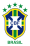 Croaţia - selecţioner: Niko Kovaci
Portari: Stipe Pletikosa (FK Rostov), Danijel Subasici (AS Monaco), Oliver Zelenika (Lokomotiva Zagreb); 
Fundaşi: Igor Bubnjici (Udinese), Vedran Corluka (Lokomotiv Moscova), Dejan Lovren (Southampton), Danijel Pranjici (Panathinaikos Atena), Gordon Schildenfeld (Panathinaikos Atena), Darijo Srna (Şahtior Doneţk), Ivan Strinici (Dnepr Dnepropetrovsk), Domagoj Vida (Dinamo Kiev), Sime Vrsaljko (Genoa); 
Mijlocaşi: Marcelo Brozovici (Dinamo Zagreb), Milan Badelj (Hamburger SV), Mateo Kovacici (Internazionale Milano), Niko Kranjcar (Queens Park Rangers), Ivan Mocinici (NK Rijeka), Luka Modrici (Real Madrid), Mario Pasalici (Hajduk Split), Ivan Rakitici (FC Sevilla), Jorge Sammir Cruz Campos (Getafe), Ognjen Vukojevici (Dinamo Kiev); 
Atacanţi: Eduardo Alves da Silva (Şahtior Doneţk), Ivo Ilicevici (Hamburger SV), Nikica Jelavici (Hull City), Mario Mandzukici (Bayern Munchen), Ivica Olici (VfL Wolfsburg), Ivan Perisici (VfL Wolfsburg), Ante Rebici (AC Fiorentina), Duje Cop (Dinamo Zagreb).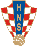 Mexic - selecţioner: Miguel Herrera 
Portari: Jesus Corona (Twente), Alfredo Talavera (Toluca), Guillermo Ochoa (Ajaccio); 
Fundaşi: Paul Aguilar (America), Miguel Layun (America), Hector Moreno (Espanyol), Diego Reyes (Porto), Francisco Rodriguez (Club America), Rafael Marquez (Leon), Carlos Salcido (UANL); 
Mijlocaşi: Hector Herrera (Porto), Jose Juan Vazquez (Leon), Juan Carlos Medina (America), Carlos Pena (Leon), Isaac Brizuela (Toluca), Luis Montes (Leon), Marco Fabian (Cruz Azul), Andres Guardado (Valencia); 
Atacanţi: Oribe Peralta (America), Javier Hernandez (Manchester United), Raul Jimenez (America), Alan Pulido (UANL), Giovani dos Santos (Villarreal).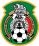 Camerun  - selecţioner: Volker Finke 
Portari: Charles Itange (Konyaspor), Assembe Roland Ndy (Guingamp), Sammy Ndjock (Fethiyespor), Loic Feudjou (Cotonsport); 
Fundaşi: Allan Nyom (Granada), Dany Nounkeu (Beşiktaş Istanbul), Cedric Djeugoue (Cotonsport), Aurelien Chedjou (Galatasaray Istanbul), Nicolas Nkoulou (Olympique Marseille), Armel Kana Biyik (Rennes), Henri Bedimo (Oympique Lyon), Benoît Assou Ekotto (Queens Park Rangers), Gaetang Bong (Olympiakos Pireu); 
Mijlocaşi: Eyong Enoh (Antalyaspor), Jean Makoun (Rennes), Joel Matip (Schalke 04), Stephane Mbia (FC Sevilla), Landry Nguemo (Girondins Bordeaux), Alexandre Song (FC Barcelona), Cedric Loe (Osasuna Pamplona), Edgar Sally (RC Lens); 
Atacanţi: Samuel Eto'o (Chelsea Londra), Eric Maxime Choupo-Moting (FSV Mainz), Benjamin Moukandjo (AS Nancy), Vincent Aboubakar (Lorient), Pierre Webo (Fenerbahce Istanbul), Mohamadou Idrissou (FC Kaiserslautern), Fabrice Olinga (Zulte Waregem)

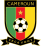 Spania - selecţioner: Vicente del Bosque 
Portari: Iker Casillas (Real Madrid), Jose Manuel Reina (SSC Napoli), David De Gea (Manchester United); 
Fundaşi: Sergio Ramos (Real Madrid), Gerard Pique (FC Barcelona), Jordi Alba (FC Barcelona), Javi Martinez (Bayern Munchen), Cesar Azpilicueta (Chelsea Londra), Raul Albiol (SSC Napoli), Juanfran (Atletico Madrid); 
Mijlocaşi: Xavi Hernandez (FC Barcelona), Xabi Alonso (Real Madrid), Andres Iniesta (FC Barcelona), Koke (Atletico Madrid), Sergio Busquets (FC Barcelona), Santi Cazorla (Arsenal Londra), Cesc Fabregas (FC Barcelona), Juan Mata (Manchester United), David Silva (Manchester City); 
Atacanţi: Pedro Rodriguez (FC Barcelona), Diego Costa (Atletico Madrid), David Villa (Atletico Madrid), Fernando Torres (Chelsea Londra).

 Olanda - selecţioner: Louis van Gaal
Portari: Jasper Cillessen (Ajax Amsterdam), Tim Krul (Newcastle United), Michel Vorm (Swansea City);             
Fundaşi: Daley Blind (Ajax Amsterdam), Daryl Janmaat (Feyenoord Rotterdam), Terrence Kongolo (Feyenoord Rotterdam), Bruno Martins Indi (Feyenoord Rotterdam), Joel Veltman (Ajax Amsterdam), Paul Verhaegh (FC Augsburg), Ron Vlaar (Aston Villa), Stefan De Vrij (Feyenoord Rotterdam);    Mijlocaşi: Jordy Clasie (Feyenoord Rotterdam), Leroy Fer (Norwich City), Jonathan De Guzman (Swansea City), Nigel de Jong (AC Milan), Wesley Sneijder (Galatasaray Istanbul), Georginio Wijnaldum (PSV Eindhoven);             
Atacanţi: Memphis Depay (PSV Eindhoven), Klaas-Jan Huntelaar (Schalke 04), Dirk Kuyt (Fenerbahce Istanbul), Jeremain Lens (Dinamo Kiev), Robin van Persie (Manchester United), Arjen Robben (Bayern Munchen).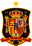 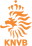 Chile - selecţioner Jorge Sampaoli
Portari: Claudio Bravo (Real Sociedad/Spania), Johnny Herrera (Universidad de Chile), Cristopher Toselli (Universidad Catolica), Paulo Garces (O'Higgins)Fundaşi: Gary Medel (Cardiff City/Anglia), Gonzalo Jara (Nottingham Forest/Anglia), Marcos Gonzalez (Union Espanola), Enzo Andia (Universidad Catolica), Jose Rojas (Universidad de Chile), Eugenio Mena (Santos/Brazilia), Mauricio Isla (Juventus/Italia) 
Mijlocaşi: Jorge Valdivia (Palmeiras/Brazilia), Felipe Gutierrez (Twente/Olanda), Rodrigo Millar (Atlas/Mexic), Jose Pedro Fuenzalida (Colo Colo), Pablo Hernandez (O'Higgins), Matias Fernandez (Fiorentina/Italia), Francisco Silva (Osasuna/Spania), Arturo Vidal (Juventus/Italia), Charles Aranguiz (Internacional), Marcelo Diaz (Basel/Elveţia), Carlos Carmona (Atalanta/Italia), Miiko Albornoz (Malmo/Suedia) 
Atacanţi: Alexis Sanchez (Barcelona/Spania), Esteban Paredes (Colo Colo), Eduardo Vargas (Valencia/Spania), Gustavo Canales (Union Espanola), Jean Beausejour (Wigan Athletic/Anglia), Mauricio Pinilla (Cagliari/Italia), Fabian Orellana (Celta Vigo /Spania).

Australia - selecţioner: Ange Postecoglou 
Portari: Mat Ryan (Club Brugge), Mitch Langerak (Borussia Dortmund), Eugene Galekovic (Adelaide United); 
Fundaşi: Ivan Franjic (Brisbane Roar), Matthew Spiranovic (Western SydneyWanderers), Curtis Good (Newcastle United), Bailey Wright (Preston), Jason Davidson (Heracles), Luke Wilkshire (Dinamo Moscova), Alex Wilkinson (Jeonbuk Motors), Ryan McGowan (Shandong Luneng); 
Mijlocaşi: Mile Jedinak (Crystal Palace), Mark Milligan (Melbourne Victory), James Holland (Austria Viena), Massimo Luongo (Swindon), Adam Sarota (Utrecht), Oliver Bozanic (Luzern), Matt McKay (Brisbane Roar), Mark Bresciano (Al Gharafa), Josh Brillante (Newcastle Jets); 
Atacanţi: Tim Cahill (New York Red Bulls), Josh Kennedy (Nagoya Grampus), Tom Rogic (Melbourne Victory), Dario Vidosic (Sion), Tommy Oar (Utrecht), James Troisi (Melbourne Victory), Ben Halloran (Fortuna Dusseldorf), Adam Taggart (Newcastle Jets), Matthew Leckie (FSV Frankfurt).
 Columbia - selecţioner Jose Pekerman 
Portari: David Ospina (Nice), Farid Mondragon (Deportivo Cali), Camilo Vargas (Santa Fe) 
Fundaşi: Camilo Zuniga (Napoli), Pablo Armero (West Ham), Cristian Zapata (Milan), Mario Yepes (Atalanta), Amaranto Perea (Cruz Azul), Carlos Valdes (San Lorenzo), Santiago Arias (PSV), Eder Alvarez Balanta (River Plate), Aquivaldo Mosquera (America) 
Mijlocaşi: James Rodriguez (Monaco), Abel Aguilar (Toulouse), Carlos Sanchez (Elche), Fredy Guarin (Inter), Juan Fernando Quintero (Porto), Aldo Ramirez (Morelia), Edwin Valencia (Fluminense), Macnelly Torres (Al Shabab), Alex Mejia (Atletico Nacional), Victor Ibarbo (Cagliar), Elkin Soto (Mainz), Juan Guillermo Cuadrado (Fiorentina) 
Atacanţi: Jackson Martinez (Porto), Radamel Falcao (Monaco), Teofilo Gutierrez (River Plate), Luis Muriel (Udinese), Carlos Bacca (Sevilla), Adrian Ramos (Borussia Dortmund)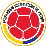 Grecia - selecţioner: Fernando Santos
Portari: Orestis Karnezis (Granada), Panagiotis Glykos (PAOK Salonic), Stefanos Kapino (Panathinaikos Atena);             
Fundaşi: Konstantinos Manolas, Jose Holebas (ambii Olympiakos Pireu), Sokratis Papastathopoulos (Borussia Dortmund), Vangelis Moras (Verona), Georgios Tzavellas (PAOK Salonic), Loukas Vyntra (Levante), Vassilis Torosidis (AS Roma);             
Mijlocaşi: Alexandros Tziolis (Kayserispor), Andreas Samaris, Giannis Maniatis (ambii Olympiakos Pireu), Konstantinos Katsouranis (PAOK Salonic), Giorgios Karagounis (Fulham), Panagiotis Tachtsidis (FC Torino), Ioannis Fetfatzidis (Genoa), Lazaros Christodoulopoulos, Panagiotis Kone (ambii Bologna);            Atacanţi: Dimitris Salpingidis (PAOK Salonic), Georgios Samaras (Celtic Glasgow), Konstantinos Mitroglou (Fulham), Theofanis Gekas (Konyaspor).

 Coasta de Fildeş - selecţioner: Sabri Lamouchi 
Portari: Boubacar Barry (Lokeren), Sayouba Mande (Stabaek), Sylvain Gbohouo (Sew San Pedro), Ali Badra Sangare (ASEC Mimosas); 
Fundaşi: Kolo Toure (Liverpool), Arthur Boka (Stuttgart), Jean-Daniel Akpa Akpro (Toulouse), Serge Aurier (Toulouse), Ousmane Viera Diarrassouba (Caykur Rizespor), Didier Zokora (Trabzonspor), Constant Djakpa (Eintracht Frankfurt), Brice Dja Djedje (Marseille), Benjamin Angoua Brou (Valenciennes), Bamba Souleymane (Trabzonspor); 
Mijlocaşi: Ismael Diomande (Saint-Etienne), Max Gradel (AS Saint-Etienne), Yaya Toure (Manchester City), Ismael Cheick Tiote (Newcastle), Geoffroy Serey Die (FC Basel), Didier Ya Konan (Hannover); 
Atacanţi: Didier Drogba (Galatasaray), Gervinho (AS Roma), Salomon Kalou (Lille), Wilfried Bony (Swansea), Giovanni Sio (FC Basel), Mathis Bolly (Fortuna Dusseldorf), Seydou Doumbia (ŢSKA Moscova), Lacina Traore (Everto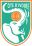 Japonia - selecţioner: Alberto Zaccheroni
Portari: Eiji Kawashima (Standard Liege), Shusaku Nishikawa (Urawa Reds), Shuichi Gonda (FC Tokyo). 
Fundaşi: Masahiko Inoha (Jubilo Iwata), Yasuyuki Konno (Gamba Osaka), Yuto Nagatomo (Inter Milan), Masato Morishige (FC Tokyo), Atsuto Uchida (Schalke), Maya Yoshida (Southampton), Hiroki Sakai (Hannover), Gotoku Sakai (Stuttgart). 
Mijlocaşi: Yasuhito Endo (Gamba Osaka), Makoto Hasebe (Nuremberg), Toshihiro Aoyama (Sanfrecce Hiroshima), Hotaru Yamaguchi (Cerezo Osaka).Atacanţi: Keisuke Honda (AC Milan), Yoshito Okubo (Kawasaki Frontale), Shinji Okazaki (Mainz), Shinji Kagawa (Manchester United), Hiroshi Kiyotake (Nuremberg), Yoichiro Kakitani (Cerezo Osaka), Manabu Saito (Yokohama F Marinos), Yuya Osako (1860 Munich).Uruguay - selecţioner: Oscar Washington Tabarez
Portari: Fernando Muslera (Galatasaray Istanbul), Martin Silva (Vasco da Gama), Rodrigo Munoz (Libertad); 
Fundaşi: Diego Lugano (West Bromwich Albion), Diego Godin (Atletico Madrid), Jose Maria Gimenez (Atletico Madrid), Martin Caceres (Juventus Torino), Maximiliano Pereira (Benfica Lisabona), Jorge Fucile (FC Porto), Sebastian Coates (Nacional Montevideo); 
Mijlocaşi: Egidio Arevalo Rios (Morelia), Walter Gargano (FC Parma), Diego Perez (Bologna), Alvaro Gonzalez (Lazio Roma), Alvaro Pereira (Sao Paulo), Cristian Rodriguez (Atletico Madrid), Gaston Ramirez (Southampton), Nicolas Lodeiro (Botafogo); 
Atacanţi: Luis Suarez (Liverpool FC), Edinson Cavani (Paris Saint-Germain), Diego Forlan (Cerezo Osaka), Cristian Stuani (Espanol Barcelona), Abel Hernandez (US Palermo)

 Costa Rica - selecţioner: Jorge Luis Pinto 
Portari: Keylor Navas (Levante), Patrick Pemberton (Alajuelense), Daniel Cambronero (Herediano), Esteban Alvarado (AZ'67 Alkmaar); Fundaşi:Giancarlo Gonzalez (Columbus Crew), Johnny Acosta (Alajuelense), Kendall Waston (Saprissa), Michael Umana (Saprissa), Roy Miller (New York Red Bulls), Christian Gamboa (Rosenborg Trondheim), Oscar Duarte (FC Bruges), Heiner Mora (Saprissa), Junior Diaz (FSV Mainz), Waylon Francis (Columbus Crew); 
Mijlocaşi: Yeltsin Tejeda (Saprissa), Carlos Hernandez (Wellington Phoenix), Celso Borges (AIK Stockholm), Jose Miguel Cubero (Herediano), Hansell Arauz (Saprissa), Michael Barrantes (Aalesund), Esteban Granados (Herediano), Ariel Rodriguez (Alajuelense), Jairo Arrieta (Columbus Crew), Marco Urena (Kuban Krasnodar), Christian Bolanos (FC Copenhaga), Diego Calvo (Valerenga);Atacanţi: Randall Brenes (Cartagines), Alvaro Saborio (Real Salt Lake), Bryan Ruiz (PSV Eindhoven), Joel Campbell (Olympiakos Pireu).

 Anglia - selecţioner: Roy Hodgson 
Portari: Joe Hart (Manchester City), Ben Foster (West Bromwich Albion), Fraser Forster (Celtic); 
Fundaşi: Leighton Baines (Everton), Gary Cahill (Chelsea), Phil Jagielka (Everton), Glen Johnson (Liverpool), Phil Jones (Manchester United), Luke Shaw (Southampton), Chris Smalling (Manchester United); 
Mijlocaşi: Ross Barkley (Everton), Steven Gerrard (Liverpool), Jordan Henderson (Liverpool), Adam Lallana (Southampton), Frank Lampard (Chelsea), James Milner (Manchester City), Alex Oxlade-Chamberlain (Arsenal), Raheem Sterling (Liverpool), Jack Wilshere (Arsenal); 
Atacanţi: Rickie Lambert (Southampton), Wayne Rooney (Manchester United), Daniel Sturridge (Liverpool), Danny Welbeck (Manchester United)

 Italia - selecţioner: Cesare Prandelli 
Portari: Gianluigi Buffon (Juventus Torino), Salvatore Sirigu (Paris Saint-Germain), Mattia Perin (Genoa); 
Fundaşi: Ignazio Abate (AC Milan), Andrea Barzagli (Juventus), Leonardo Bonucci (Juventus), Giorgio Chiellini (Juventus), Matteo Darmian (Torino), Mattia De Sciglio (AC Milan), Cristian Maggio (Napoli), Gabriel Paletta (Parma), Manuel Pasqual (Fiorentina), Andrea Ranocchia (Inter). 
Mijlocaşi: Alberto Aquilani (Fiorentina), Antonio Candreva (Lazio), Daniele De Rossi (AS Roma), Claudio Marchisio (Juventus), Riccardo Montolivo (AC Milan), Thiago Motta (Paris Saint-Germain), Marco Parolo (Parma), Andrea Pirlo (Juventus), Romulo (Hellas Verona), Marco Verratti (Paris Saint-Germain);Atacanţi: Mario Balotelli (AC Milan), Antonio Cassano (Parma), Alessio Cerci (Torino), Mattia Destro (AS Roma), Ciro Immobile (Torino), Lorenzo Insigne (Napoli), Giuseppe Rossi (Fiorentina);

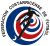 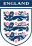 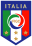 Elveţia - selecţioner: Ottmar Hitzfeld 
Portari: Diego Benaglio (VfL Wolfsburg), Roman Burki (Grasshopper Zurich), Yann Sommer (FC Basel); 
Fundaşi: Steve von Bergen (Young Boys Berna), Johannes Djourou (Hamburger SV), Michael Lang (Grasshopper Zurich), Stephan Lichsteiner (Juventus Torino), Ricardo Rodriguez (VfL Wolfsburg), Fabian Schar (FC Basel), Philippe Senderos (FC Valencia), Reto Ziegler (Sassuolo); 
Mijlocaşi: Tranquillo Barnetta (Eintracht Frankfurt), Valon Behrami (SSC Napoli), Blerim Dzemaili (SSC Napoli), Gelson Fernandes (SC Freiburg), Gokhan Inler (SSC Napoli), Xherdan Shaqiri (Bayern Munchen), Valentin Stocker (FC Basel); 
Atacanţi: Josip Drmici (FC Nurnberg), Mario Gavranovici (FC Zurich), Admir Mehmedi (SC Freiburg), Haris Seferovici (Real Sociedad), Granit Xhaqa (Borussia Monchengladbach).Ecuador - selecţioner: Reinaldo Rueda 
Portari: Maximo Banguera (SC Barcelona), Adrian Bone (El Nacional), Alexander Dominguez (LDU Quito); 
Fundaşi: Gabriel Achilier (Emelec), Walter Ayovi, Oscar Bagui (Emelec), Frickson Erazo (Flamengo), Jorge Guagua (Emelec), Juan Carlos Paredes (SC Barcelona), Cristian Ramirez (Fortunda Dusseldorf); 
Mijlocaşi: Segundo Castillo (Al-Hilal), Carlos Gruezo (VfB Stuttgart), Renato Ibarra (Vitesse), Fidel Martinez (Tijuana), Cristian Noboa (Dinamo Moscova), Pedro Quinonez (Emelec), Luis Saritama (SC Barcelona), Antonio Valencia (Manchester United); 
Atacanţi: Jaime Ayovi (Tijuana), Felipe Caicedo (Al-Jazira), Jefferson Montero (Morelia), Joao Rojas (Morelia), Enner Valencia (Pachuca), Armando Wila (Universidad Catolica)

 Franţa - selecţioner Didier Deschamps 
Portari: Hugo Lloris (Tottenham), Stephane Ruffier (Saint Etienne), Mickaël Landreau (Bastia); 
Fundaşi: Mathieu Debuchy (Newcastle), Lucas Digne (Paris Saint-Germain), Patrice Evra (Manchester United), Laurent Koscielny (Arsenal), Eliaquim Mangala (FC Porto), Bacary Sagna (Arsenal), Mamadou Sakho (Liverpool), Raphaël Varane (Real Madrid); 
Mijlocaşi: Yohan Cabaye (Paris Saint-Germain), Clément Grenier (Lyon), Blaise Matuidi (Paris Saint-Germain), Paul Pogba (Juventus Torino), Rio Mavuba (Lille), Moussa Sissoko (Newcastle), Mathieu Valbuena (Marseille); 
Atacanţi: Karim Benzema (Real Madrid), Olivier Giroud (Arsenal), Antoine Griezmann (Real Sociedad), Franck Ribéry (Bayern Munchen), Loic Rémy (Newcastle)

 Honduras - selecţioner: Luis Fernando Suarez 
Portari: Noel Valladares (Olimpia), Donis Escober (Olimpia), Luis Lopez (Club Atletico Torque); 
Fundaşi: Brayan Beckeles (Olimpia), Arnold Peralta (Rangers), Emilio Izaguirre (Celtic), Juan Carlos Garcia (Wigan Atheltic), Maynor Figueroa (Hull City), Víctor Bernárdez (San Jose Earthquakes), Osman Chávez (Wisla Cracovia), Juan Pablo Montes (Motagua); 
Mijlocaşi: Luis Garrido (Olimpia), Roger Espinoza (Wigan Athletic), Jorge Claros (Motagua), Wilson Palacios (Stoke City), Oscar Garcia (Houston Dynamo), Andy Najar (Anderlecht), Mario Martínez (Real Espana), Marvin Chavez (Chivas USA); 
Atacanţi: Jerry Bengtson (New England Revolution), Jerry Palacios (Alajuelense), Carlo Costly (Real Espana), Rony Martinez (Real Sociedad).

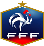 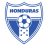 Argentina - selecţioner: Alejandro Sabella 
Portari: Mariano Andujar (Catania), Sergio Romero (Monaco), Agustin Orion (Boca Juniors); 
Fundaşi: Lisandro Lopez (Getafe), Hugo Campagnaro (Inter Milan), Federico Fernandez (Napoli), Pablo Zabaleta (Manchester City), Ezequiel Garay (Benfica), Marcos Rojo (Sporting Lisbon), Jose Basanta (Monterrey), Nicolas Otamendi (Atletico Mineiro), Martin Demichelis (Manchester City), Gabriel Mercado (River Plate);
Mijlocaşi: Javier Mascherano (Barcelona), Jose Sosa (Atletico Madrid), Augusto Fernandez (Celta Vigo), Ricky Alvarez (Inter Milan), Lucas Biglia (Lazio), Ever Banega (Newell's Old Boys), Fernando Gago (Boca Juniors), Maxi Rodriguez (Newell's Old Boys), Enzo Perez (Benfica), Fabian Rinaudo (Catania);Atacanţi: Lionel Messi (Barcelona), Angel Di Maria (Real Madrid), Rodrigo Palacio (Inter Milan), Gonzalo Higuaín (Napoli), Sergio Agüero (Manchester City), Ezequiel Lavezzi (PSG), Franco Di Santo (Werder Bremen).Bosnia - selecţioner: Safet Susic 
Portari: Asmir Avdukic (Borac Banja Luka), Asmir Begovic (Stoke City), Jasmin Fezjic (Aalen); 
Fundaşi: Muhamed Besic (Ferencvaros), Ermin Bicakcic (Eintracht Braunschweig), Sead Kolasinac (Schalke), Emir Spahic (Bayer Leverkusen), Toni Sunjic (Zorya), Ognjen Vranjes (Elazigspor), Ervin Zukanovic (Gent); Mijlocaşi:Anel Hadzic (Sturm Graz), Izet Hajrovic (Galatasaray), Senijad Ibricic (Erciyespor), Senad Lulic (Lazio), Haris Medunjanin (Gaziantepspor), Zvjezdan Misimovic (Guizhou Renhe), Mensur Mujdza (Freiburg), Miralem Pjanic (Roma), Sejad Salihovic (Hoffenheim), Tino Susic (Hajduk Split), Edin Visca (Istanbul BB), Avdija Vrsajevic (Hajduk Split); 
Atacanţi: Edin Dzeko (Manchester City), Vedad Ibisevic (Stuttgart).
 Iran - selecţioner: Carlos Quieroz  
Portari: Daniel Davari (Eintracht Braunschweig), Ali Reza Haghighi (Sporting Covilha), Rahman Ahmadi (Sepahan), Sosha Makani (Foolad); 
Fundaşi: Khosro Heidari (Esteghlal), Hossain Mahini (Persepolis), Steven Mehrdad Beitashour (Vancouver Whitecaps), Pejman Montazeri (Umm Salal), Seyed Jalal Hosseini (Persepolis), Amir Hossein Sadeghi (Esteghlal), Mohammad Reza Khanzadeh (Zob Ahan), Seyed Ahmad Alenemeh (Naft), Hashem Beikzadeh (Esteghlal), Ehsan Hajsafi (Sepahan), Mehrdad Pooladi (Persepolis);Mijlocaşi: Javad Nekounam (Al Kuwait), Andranik Teymourian (Esteghlal), Reza Haghighi (Persepolis), Ghasem Hadadifar (Zob Ahan), Bakhtiar Rahmani (Foolad), Alireza Jahanbakhsh (NEC Nijmegen), Ashkan Dejagah (Fulham);Atacanţi: Masoud Shojaei Soleimani (Las Palmas), Mohammad Reza Khalatbari (Persepolis), Mehdi Sharifi (Sepahan), Reza Ghoochannejhad Nournia (Charlton Athletic), Karim Ansarifard (Traktor Sazi), Sardar Azmoun (Rubin Kazan).

Nigeria - selecţioner: Stephen Keshi 
Portari: Chigozie Agbim (Gombe United), Daniel Akpeyi (Warri Wolves), Austin Ejide (Hapoel Be'er Sheva), Vincent Enyeama (Lille); 
Fundaşi: Efe Ambrose (Celtic), Elderson Echiejile (Monaco), Azubuike Egwuekwe (Warri Wolves), Kunle Odunlami (Sunshine Stars), Godfrey Oboabona (Caykur Rizespor), Kenneth Omeruo (Middle sbrough), Juwon Oshaniwa (Ashdod), Joseph Yobo (Norwich City); 
Mijlocaşi: Ramon Azeez (Almeria), Reuben Gabriel (Waasland-Beveren), Nosa Igiebor (Real Betis), Sunday Mba (Atheltique Bastias), Joel Obi (Parma), John Mikel Obi (Chelsea), Victor Moses (Liverpool), Nnamdi Oduamadi (Brescia), Ogenyi Onazi (Lazio), Ejike Uzoenyi (Enugu Rangers); 
Atacanţi: Shola Ameobi (Newcastle United), Michael Babatunde (Volyn Lutsk), Emmanuel Emenike (Fenerbahce), Ahmed Musa (ŢSKA Moscova), Uche Nwofor (Heerenveen), Victor Obinna (Chievo), Peter Odemwingie (Stoke City), Michael Uchebo (Cercle Brugge).


 Germania - selecţioner: Joachim Low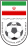 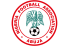 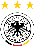 Portari: Manuel Neuer (Bayern Munchen), Roman Weidenfeller (Borussia Dortmund), Ron-Robert Zieler (Hannover 96); 
Fundaşi: Jérôme Boateng (Bayern Munchen), Erik Durm (Borussia Dortmund), Kevin Grosskreutz (Borussia Dortmund), Benedikt Howedes (Schalke 04), Mats Hummels (Borussia Dortmund), Marcell Jansen (Hamburg), Philipp Lahm (Bayern Munchen), Per Mertesacker (Arsenal), Shikodran Mustafi (Sampdoria), Marcel Schmelzer (Borussia Dortmund); 
Mijlocaşi: Lars Bender (Bayer Leverkusen), Julian Draxler (Schalke 04), Mario Götze (Bayern Munchen), Leon Goretzka (Schalke 04), André Hahn (FC Augsburg), Sami Khedira (Real Madrid), Toni Kroos (Bayern Munchen), Max Meyer (Schalke 04), Mesut Özil (Arsenal), Marco Reus (Borussia Dortmund), Bastian Schweinsteiger (Bayern Munchen); 
Atacanţi: Miroslav Klose (Lazio), Thomas Müller (Bayern Munchen), Lukas Podolski (Arsenal), André Schürrle (Chelsea), Kevin Volland (Hoffenheim).

 Portugalia - selecţioner: Paulo Bento 
Portari: Rui Patricio (Sporting), Beto (Sevilla), Eduardo (Sporting Braga); 
Fundaşi: Pepe (Real Madrid), Bruno Alves (Fenerbahçe), Neto (Zenit), Ricardo Costa (Valencia), Joao Pereira (Valencia), Fabio Coentrao (Real Madrid), André Almeida (Benfica); 
Mijlocaşi: Joao Moutinho (Monaco), Raul Meireles (Fenerbahçe), Miguel Veloso (Dinamo Kiev), William Carvalho (Sporting), Ruben Amorim (Benfica); 
Atacanţi: Cristiano Ronaldo (Real Madrid), Helder Postiga (Lazio), Hugo Almeida (Besiktas), Nani (Manchester United), Silvestre Varela (Porto), Eder (Sporting Braga), Rafa (Sporting Braga), Vieirinha (Wolfsburg).

 Ghana - selecţioner: Kwesi Appiah 
Portari: Stephen Adams (Aduana Stars), Adambathia Larsen Kwarasey (Stromsgodset), Abdul Fatawu Dauda (Orlando Pirates); 
Fundaşi: Samuel Inkoom (Platanias), Daniel Opare (Standard Liege), Jeffrey Schllup (Leicester City), Harrison Afful (Esperance Tunis), John Boye (Rennes), Jonathan Mensah (Evian TG), Rashid Sumaila (Mamelodi Sundows), Jeremiah Akaminko (Eskişehirspor); 
Mijlocaşi: Sulley Muntari (AC Milan), Michael Essien (AC Milan), Kwado Asamoah (Juventus Torino), Agyemang Badu (Udinese), Afriyie Acquah (FC Parma), Christian Atsu (Vitesse Arnhem), Albert Adomah (Middlesbrough), Wakaso Mubarak (Rubin Kazan), Andre Ayew (Olympique Marseille), David Accam (Helsingborg), Mohammed Rabiu (Kuban Krasnodar); 
Atacanţi: Jordan Ayew (Sochaux), Abdul Majeed Waris (Valenciennes), Kevin-Prince Boateng (Schalke 04), Asamoah Gyan (Al-Ain).

 SUA - selecţioner: Jurgen Klinsmann 
Portari: Brad Guzan (Aston Villa), Tim Howard (Everton), Nick Rimando (Real Salt Lake); 
Fundaşi: DaMarcus Beasley (Puebla), Matt Besler (Sporting Kansas City), John Brooks (Hertha Berlin), Geoff Cameron (Stoke City), Timmy Chandler (Nurnberg), Brad Evans (Seattle Sounders FC), Omar Gonzalez (LA Galaxy), Clarence Goodson (San Jose Earthquakes), Fabian Johnson (Hoffenheim), Michael Parkhurst (Columbus Crew), DeAndre Yedlin (Seattle Sounders FC);Mijlocaşi: Kyle Beckerman (Real Salt Lake), Alejandro Bedoya (Nantes), Michael Bradley (Toronto FC), Joe Corona (Club Tijuana), Brad Davis (Houston Dynamo), Mix Diskerud (Rosenborg), Maurice Edu (Philadelphia Union), Julian Green (Bayern Munich), Jermaine Jones (Besiktas), Graham Zusi (Sporting Kansas City); 
Atacanţi: Jozy Altidore (Sunderland), Terrence Boyd (Rapid Vienna), Clint Dempsey (Seattle Sounders FC), Landon Donovan (LA Galaxy), Aron Johannsson (AZ Alkmaar), Chris Wondolowski (San Jose Earthquakes).

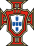 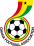 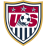 Belgia - selecţioner: Marc Wilmots 
Portari: Thibaut Courtois (Atletico Madrid), Simon Mignolet (Liverpool), Koen Casteels (Hoffenheim), Silvio Proto (Anderlecht); 
Fundaşi: Toby Alderwiereld (Atletico Madrid), Vincent Kompany (Manchester City), Thomas Vermaelen (Arsenal), Daniel van Buyten (Bayern Munchen), Nicolas Lombaerts (Zenit Sankt Petersburg), Jan Vertonghen (Tottenham), Laurent Ciman (Standard Liege), Anthony Vanden Borre (Anderlecht); 
Mijlocaşi: Axel Witsel (Zenit Sankt Petersburg), Steven Defour (Porto), Marouane Fellaini (Manchester United), Moussa Dembele (Tottenham), Nacer Chadli (Tottenham), Kevin de Bruyne (Wolfsburg); 
Atacanţi: Romelu Lukaku (Chelsea), Divock Origi (Lille), Eden Hazard (Chelsea), Dries Mertens (Napoli), Kevin Mirallas (Everton), Adnan Januzaj (Manchester UnitedAlgeria - selecţioner: Vahid Halilhodzici 
Portari: Raïs M'bolhi (ŢSKA Sofia), Mohamed Zemmamouche (USM Alger), Azzedine Doukha (USM El Harrach), Cédric Si Mohamed (CS Constantine);Fundaşi: Essaïd Belkalem (FC Watford), Madjid Bougherra (fără echipă), Liassine Cadamuro Bentaïba (Real Mallorca), Faouzi Ghoulam (SSC Napoli), Rafik Halliche (Académica Coimbra), Nacereddine Khoualed (USM Alger), Aïssa Mandi (Stade de Reims), Mehdi Mostefa (AC Ajaccio), Carl Medjani (FC Valenciennes), Djamel Mesbah (AS Livorno); 
Mijlocaşi: Nabil Bentaleb (Tottenham Hotspur), Ryad Boudebouz (SC Bastia), Yacine Brahimi (FC Granada), Adlène Guedioura (Crystal Palace), Amir Karaoui (ES Sétif), Medhi Lacen (FC Getafe), Saphir Taïder (Internazionale Milano), Hassen Yebda (Udinese Calcio); 
Atacanţi: Rafik Djebour (Nottingham Forest), Abdelmoumen Djabou (Club Africain), Sofiane Feghouli (FC Valencia), Ryad Mahrez (Leicester City), Islam Slimani (Sporting Lisabona), Hilal Soudani (Dinamo Zagreb), Foued Kadir (Rennes), Nabil Ghilas* (FC Porto).  
*Dacă Nabil Ghilas nu se va reface la timp, va fi înlocuit cu Ishak Belfodil (AS Livorno).

 Rusia - selecţioner: Fabio Capello
Portari: Igor Akinfeev (ŢSKA Moscova), Iuri Lodigin (Zenit Sankt Petersburg), Serghei Rijikov (Rubin Kazan); 
Fundaşi: Alexander Aniukov (Zenit Sankt Petersburg), Alexei Berezuţki, Vasili Berezuţki, Serghei Ignaşevici, Georgi Şcenikov (toţi ŢSKA Moscova), Vladimir Granat, Alexei Kozlov (ambii Dinamo Moscova), Andrei Ieşcenko (Anji Mahacikala), Dmitri Kombarov (Spartak Moscova), Andrei Semenov (Terek Groznîi); 
Mijlocaşi: Igor Denisov, Iuri Jirkov (ambii Dinamo Moscova), Alan Dzagoev (ŢSKA Moscova), Iuri Gazinski, Roman Şirokov (ambii FC Krasnodar), Denis Gluşakov (Spartak Moscova), Pavel Mogileveţ (Rubin Kazan), Viktor Faizulin, Oleg Şatov (ambii Zenit Sankt Petersburg); 
Atacanţi: Vladimir Bistrov (Anji Mahacikala), Alexander Kerjakov (Zenit Sankt Petersburg), Artem Dziuba (FK Rostov), Alexei Ionov, Alexander Kokorin (ambii Dinamo Moscova), Maxim Kanunikov (Amkar Perm), Pavel Pogrebniak (Reading), Alexander Samedov (Lokomotiv Moscova).

 Coreea de Sud  - selecţioner: Hong Myung-Bo 
Portari: Jung Sung-ryong (Suwon Bluewings), Kim Seung-gyu (Ulsan Hyundai), Lee Bum-young (Busan Ipark); 
Fundaşi: Kim Jin-su (Albirex Niigata), Kim Young-gwon (Guangzhou Evergrande), Yoon Suk-young (Queens Park Rangers), Hwang Seok-ho (Sanfrecce Hiroshima), Hong Jeong-ho (FC Augsburg), Kwak Tae-hwi (Al-Hilal), Lee Yong (Red Star), Kim Chang-su (Kashiwa Reysol);  
Mijlocaşi: Ki Sung-yueng (Sunderland), Ha Dae-sung (Beijing Guoan), Han Kook-young (Kashiwa Reysol), Park Jong-woo (Guangzhou R&F), Kim Bo-kyung (Cardiff City), Lee Chung-yong (Bolton Wanderers), Ji Dong-won (FC Augsburg), Son Heung-min (Bayer Leverkusen); 
Atacanţi: Koo Ja-cheol (Mainz 05), Lee Keun-ho (Ulsan Hyundai), Park Chu-young (Arsenal), Kim Shin-wook (Ulsan Hyundai).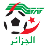 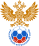 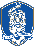 